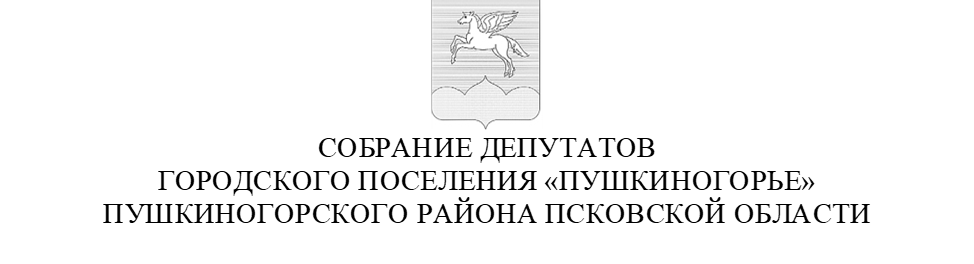 Р Е Ш Е Н И Е12.11.2020г. № 14 Принято на  3 внеочередной сессииСобрания депутатов городскогопоселения «Пушкиногорье» третьего созываО проведении повторного конкурсана замещение должности главы Администрации городского поселения «Пушкиногорье»    	В соответствии со статьей 37 Федерального закона от 06.10.2003                            № 131-ФЗ  «Об общих принципах организации  местного самоуправления в Российской Федерации» (с изменениями),  статьей 29 Устава муниципального образования городского поселения «Пушкиногорье», Положением о порядке проведения Конкурса на замещение должности главы Администрации городского поселения «Пушкиногорье», утвержденным решением Собрания депутатов городского поселения «Пушкиногорье» 16.04.2019г. № 156, на основании Решения конкурсной комиссии от 06.11.2020г. № 3,Собрание депутатов  городского поселения «Пушкиногорье»РЕШИЛО:	1.  Конкурсной комиссии провести повторный Конкурс на замещение должности главы Администрации городского поселения «Пушкиногорье».	2. Заседание Конкурсной комиссии по объявлению повторного конкурса провести 18 ноября 2020года в 10час.00мин.  в  помещении Администрации городского поселения «Пушктиногорье» кабинет № 1.  	3. Настоящее решение вступает в силу с момента подписания. 	4. Обнародовать настоящее решение в установленном порядке. Председательствующий на сессии                                             П.Г.АниковЗаместитель Председателя Собрания депутатов 